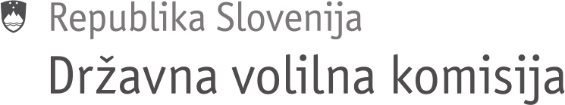 ČLANICAM IN ČLANOMDRŽAVNE VOLILNE KOMISIJEŠtevilka:   040-20/2019-1Datum:   	 30. 4. 2019Na podlagi 14. člena Poslovnika državne volilne komisije (št. 040-6/2013-1, z dne 14. 2. 2013) sklicujem 73. sejo Državne volilne komisije, ki bo v torek, 7. maja 2019 ob 13.00 uriv sejni sobi Državne volilne komisije Ljubljana, Slovenska cesta 54/IV.DNEVNI RED:Zapisnik 69. in 72. seje DVKProšnja US za stališče o navedbah v pobudi, ki jo je US sprejelo v obravnavo (glede očitka, da 79. in 79. a člen ZVDZ ne zagotavljata uresničevanje volilne pravice invalidov na način, kot izhaja iz odločbe US št. U-I-156/11, Up-861-11).Mnenje DVK o obstoju nasprotja interesovUporaba akademskih nazivov kandidatovMednarodni opazovalci volitev iz RS v EPRazrešitve in imenovanja v OVK 111 in 201Primeri veljavnih/neveljavnih glasovnicRaznoProsim člane in namestnike članov Državne volilne komisije, da se seje udeležijo oziroma sporočijo svojo morebitno odsotnost.   							           Anton Gašper Frantar 							           Predsednik